Concours Général des MétiersMaintenance des matériels – Toutes optionsEpreuve écrite d’admissibilité   Session 2022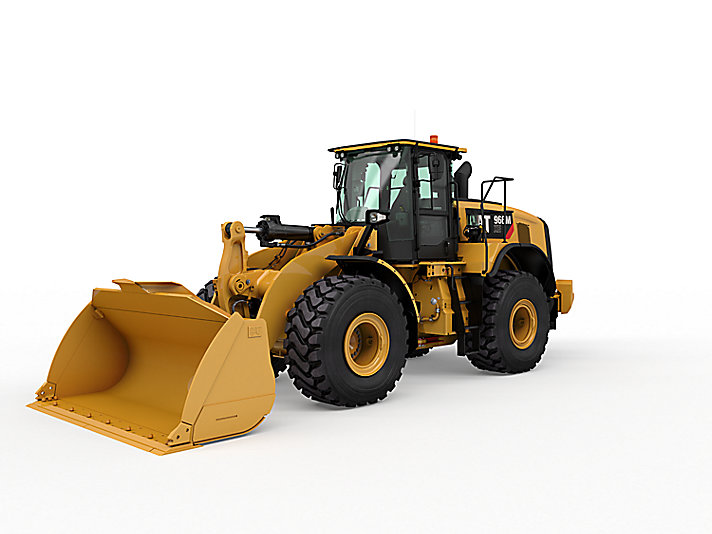 DOSSIER TRAVAILL’usage de calculatrice avec mode examen actif est autorisé.L’usage de calculatrice sans mémoire « type collège » est autorisé.C1: Donner deux avantages concernant le type de transmission installée sur la chargeuse 966M XE...................................................................................................................................................................................................................................................................................................................................................................................................................................................................................................................................................................................................................................................................................................................C2: Quel est le rôle des ressorts installés dans l'accouplement moteur/boîte?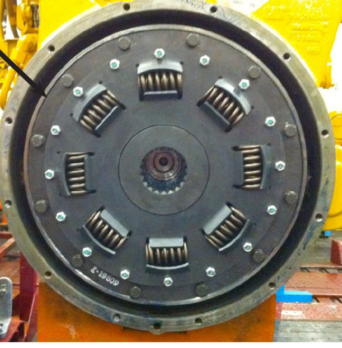 .......................................................................................................................................................................................................................................................................................................................................................................................................C3: Indiquer précisément, dans le tableau ci-contre, le nom et le rôle des éléments du schéma ci-dessous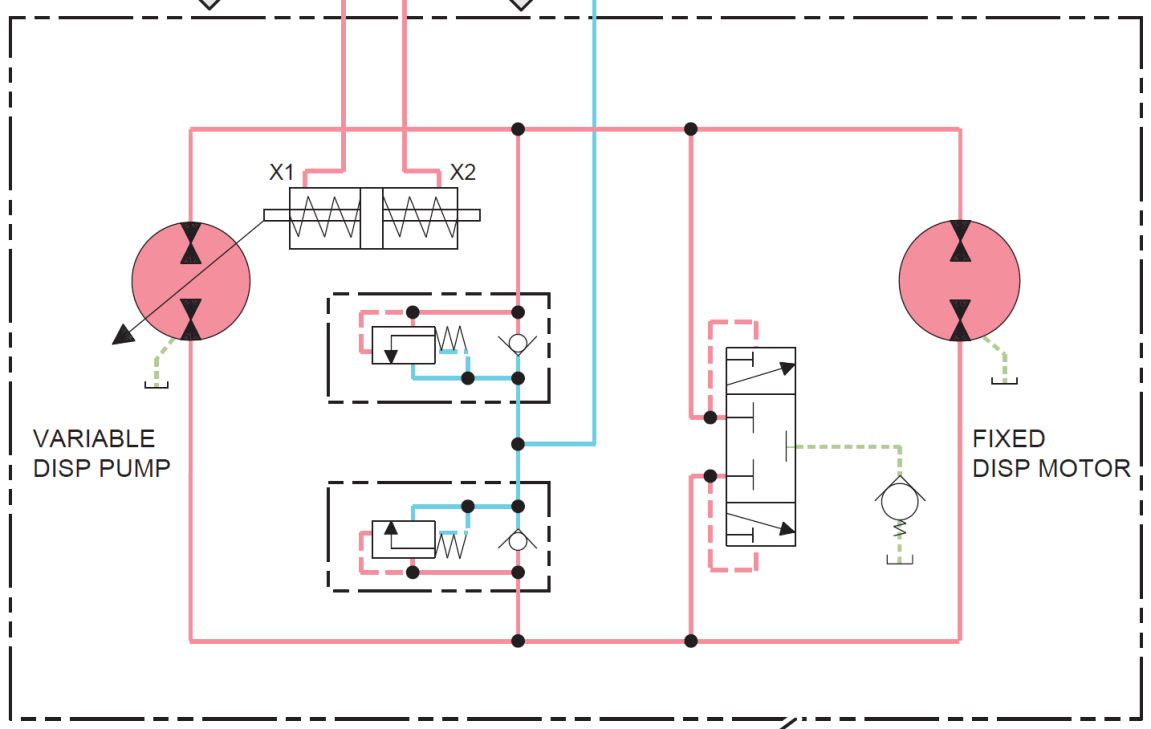 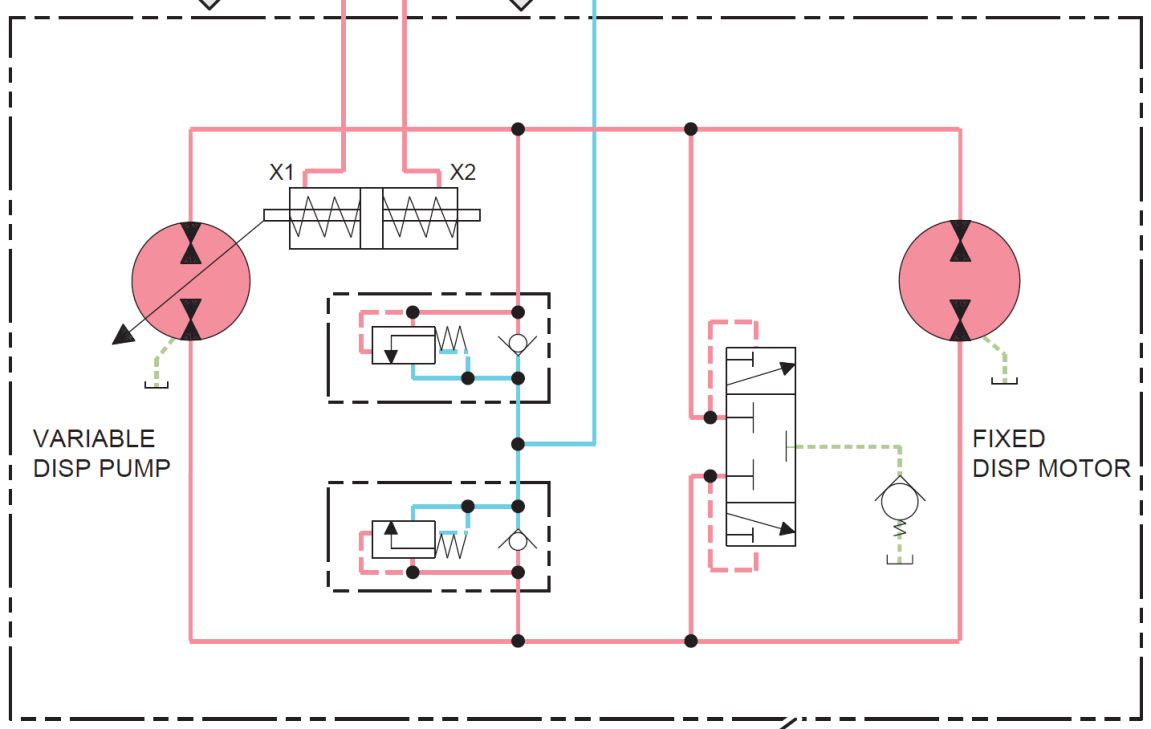 C4: Dans une transmission hydrostatique, la fréquence de rotation  maxi du moteur  hydraulique dépend: (rayer la ou les mauvaise(s) réponse(s)) - Du débit-  De la pression-  De sa cylindrée C5: Dans une transmission hydrostatique, le couple  maxi du moteur  hydraulique dépend: (rayer la ou les mauvaise(s) réponse(s)) - Du débit-  De la pression-  De sa cylindrée C6: La cylindrée de pompe est de 145cm3, sa fréquence de rotation est de 1000 tr/mn. Quel est le débit de celle-ci sachant que son rendement est de 90%?C7: En utilisant le résultat de la question C6, le moteur hydraulique a une cylindrée de 107 cm3 et un rendement de 95%, quelle est sa fréquence de rotation maxi?Sur le schéma DT4/5:C8: En partant du réservoir, colorier en rouge le circuit hydraulique permettant d'obtenir la marche avant  rapide.     - Le Variator Control Valve A: cylindrée négative     - Le Variator Control Valve B: cylindrée positiveSur le schéma DT4/5:C9: Représenter la position des commandes des synchroniseurs pour obtenir  la marche avant rapide.C10: Expliquer les différentes phases de fonctionnement d'un synchroniseur de boîte de vitesses.C11: Sur le schéma ci-dessous, tracer la chaine cinématique correspondant à la marche avant  rapide et entourer:- Le ou les synchro(s) engagé(s)- Le ou les embrayage(s) engagé(s)Voir tableau DR 5/8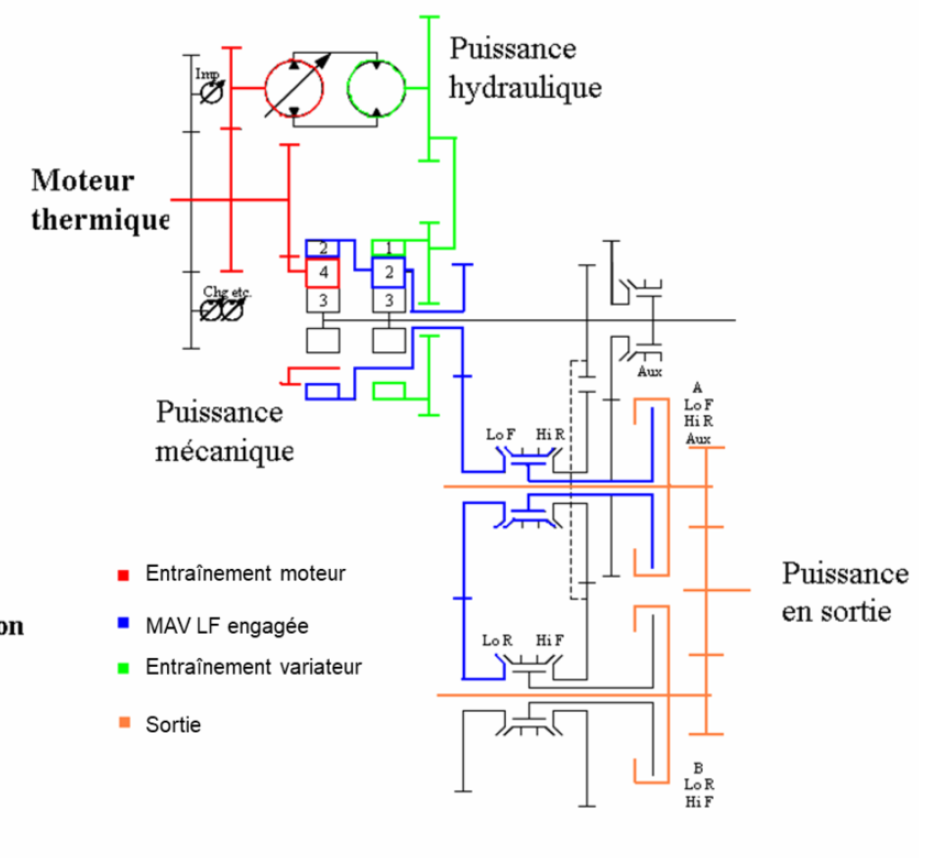 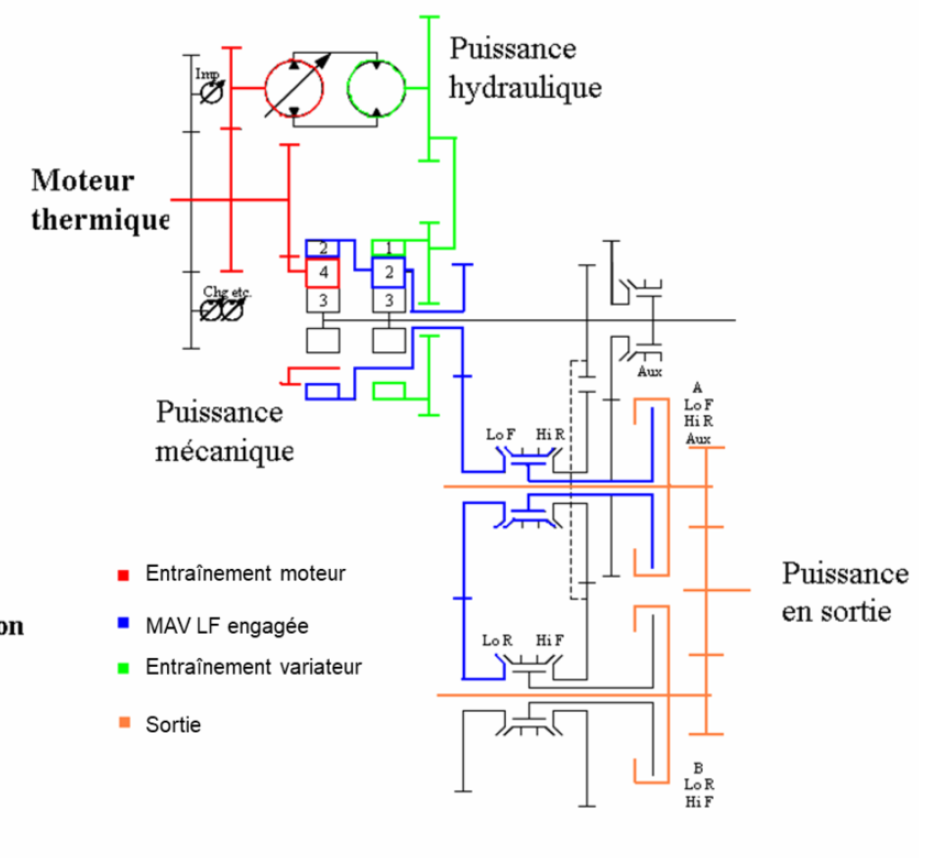 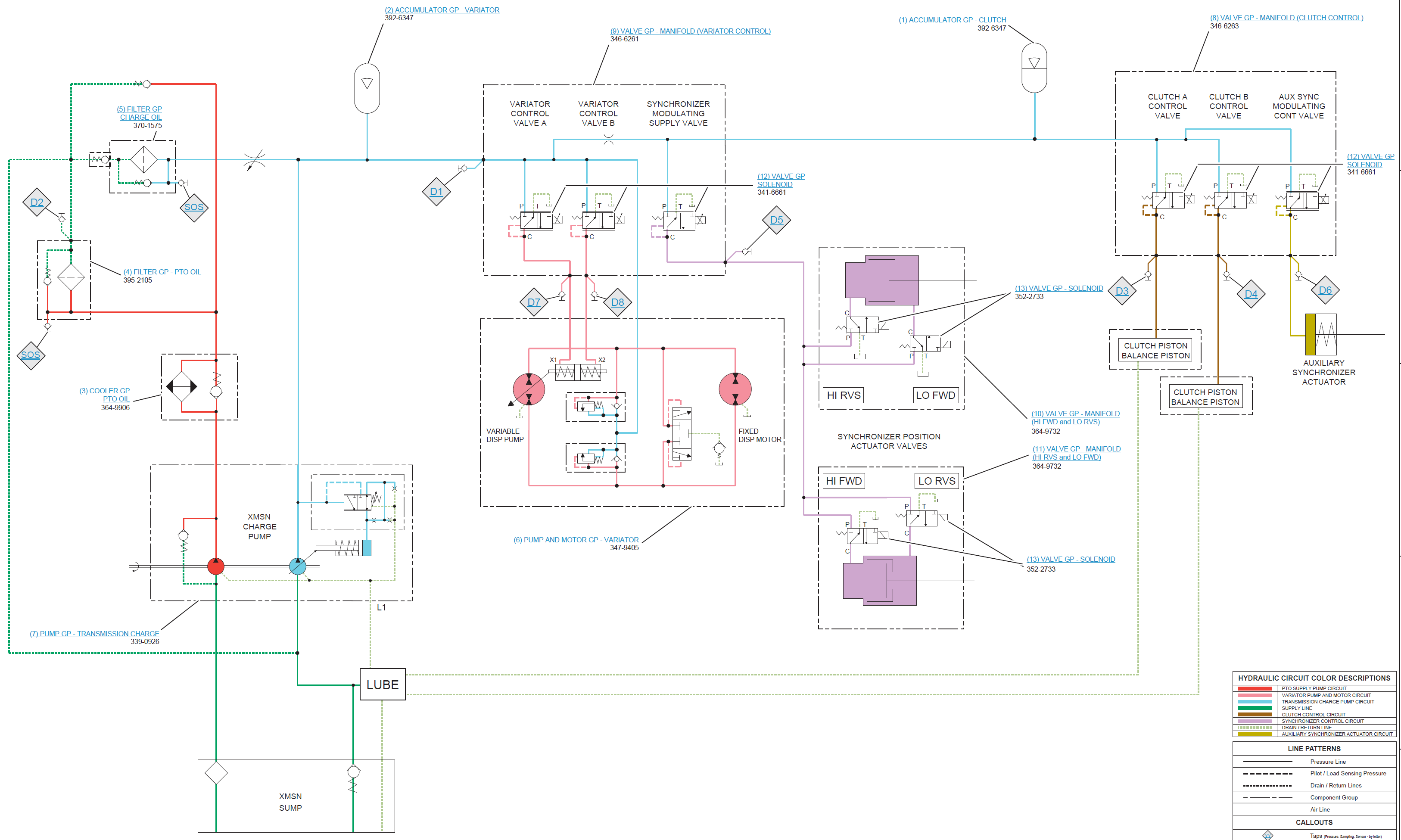 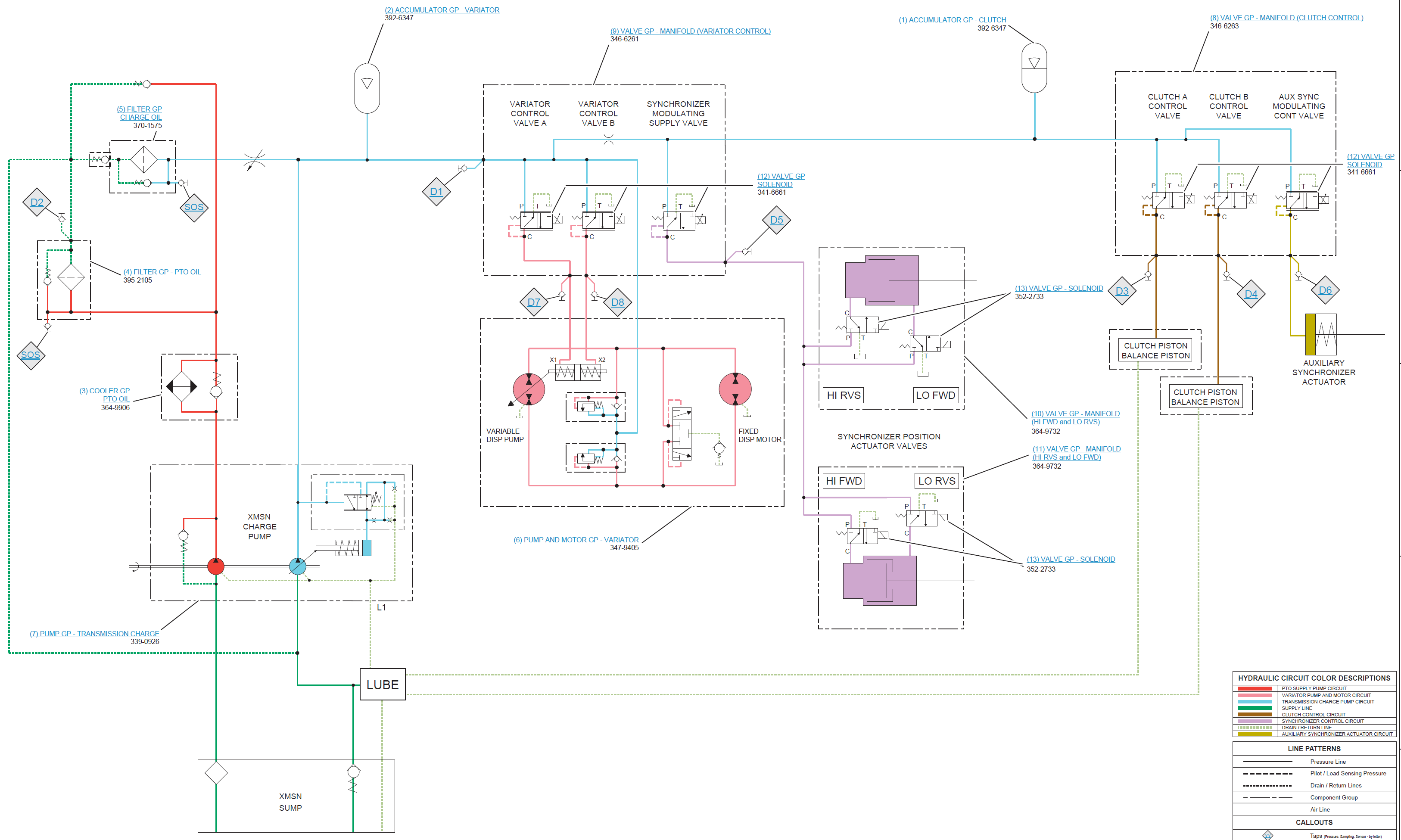 C12: Pour la marche avant rapide, effectuer la résolution graphique de sortie du train 2, sachant que le rapport de la couronne du train 1 est de 0.5.Echelle: 1 tour = 2cm  ; 10 dents = 2cmC13: En position vitesse maxi  marche avant, compléter le tableau des pressions ci-dessous:Lors du contrôle, « Transmission Synchronizer AUX pressure test » avec l'ordinateur, le technicien constate une fluctuation des pressions engendrant des saccades lors des changements de rapports.Il effectue le contrôle, « Transmission Hydrostatic Actuation Test », le constat est le même.C14: Indiquer le ou les élément(s) pouvant être mis en cause.C15: Quel contrôle doit être effectué pour déterminer le ou les élément(s) en cause?C16: Indiquer la procédure de contrôle.Code : CONCOURS GÉNÉRAL DES MÉTIERS Maintenance des Matériels Toutes optionsCONCOURS GÉNÉRAL DES MÉTIERS Maintenance des Matériels Toutes optionsSession  2022Session  2022Epreuve d’admissibilité – partie C : « Hydraulique -Transmission »            Dossier TravailEpreuve d’admissibilité – partie C : « Hydraulique -Transmission »            Dossier TravailEpreuve d’admissibilité – partie C : « Hydraulique -Transmission »            Dossier TravailEpreuve d’admissibilité – partie C : « Hydraulique -Transmission »            Dossier TravailDT1 / 5 Option A : Matériels agricoles  Option B : Matériels de construction et de manutention Option C : Matériels d’espaces verts Option A : Matériels agricoles  Option B : Matériels de construction et de manutention Option C : Matériels d’espaces vertsDurée : 6 hCoef. :1DT1 / 5N°NomRôle12345ReprésentationPhaseFonctionnement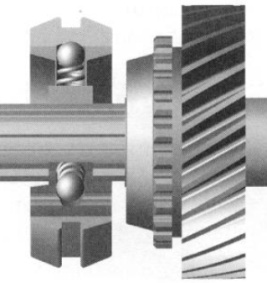 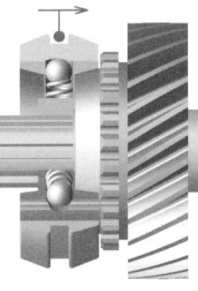 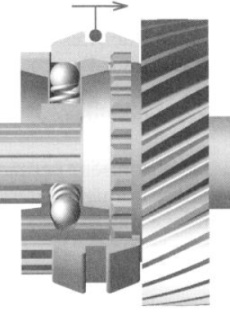 Prises de pressionNom de la pressionValeurs de pression constructeurD1D2D3D4D5D6D7D8